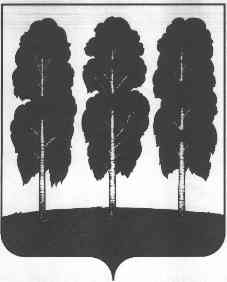 АДМИНИСТРАЦИЯ  БЕРЕЗОВСКОГО РАЙОНАХАНТЫ-МАНСИЙСКОГО АВТОНОМНОГО ОКРУГА – ЮГРЫПОСТАНОВЛЕНИЕ от  29.04.2021                                                                                                           № 462пгт. БерезовоОб установлении предельных (максимальных и минимальных) размеров земельных участков для ведения личного подсобного хозяйства  В соответствии с частями 4, 5 статьи 4 Федерального закона от 07.07.2003 № 112-ФЗ «О личном подсобном хозяйстве», с учетом положений части 2 статьи 39.19 Земельного кодекса Российской Федерации, статьи 6 Закона Ханты-Мансийского автономного округа - Югры от 03.05.2000 № 26-оз «О регулировании отдельных земельных отношений в Ханты-Мансийском автономном округе – Югре»:1. Установить предельные (максимальные и минимальные) размеры земельных участков, предоставляемых гражданам в собственность (за исключением категорий граждан, предусмотренных частями 3.1 и 4 статьи 6 Закона Ханты-Мансийского автономного округа - Югры от 03.05.2000 № 26-оз «О регулировании отдельных земельных отношений в Ханты-Мансийском автономном округе – Югре» при реализации права на однократное бесплатное предоставление) из земель, находящихся в муниципальной собственности или государственная собственность на которые не разграничена на территории Березовского района, для ведения личного подсобного хозяйства:а) в границах населенного пункта (приусадебный земельный участок):минимальный - 0,04 га;максимальный - 0,25 га;б) за пределами границ населенного пункта (полевой земельный участок):минимальный - 0,06 га;максимальный - 0,5 га.2. Опубликовать настоящее постановление в газете «Жизнь Югры» и разместить на официальном веб-сайте органов местного самоуправления Березовского района.3. Настоящее постановление вступает в силу после его официального опубликования. 4.	Контроль за исполнением настоящего постановления возложить на заместителя главы района, председателя комитета С.Н. Титова.Глава района                                                                                                  В.И. Фомин